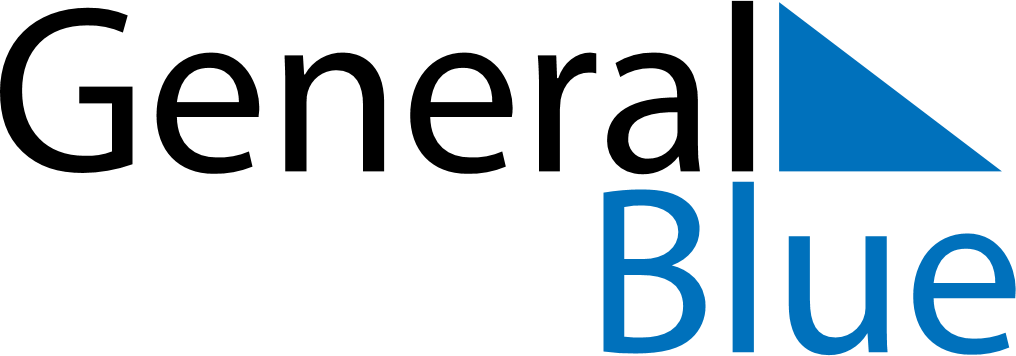 2021 - Q2Nicaragua2021 - Q2Nicaragua2021 - Q2Nicaragua2021 - Q2Nicaragua2021 - Q2Nicaragua2021 - Q2Nicaragua April 2021 April 2021 April 2021MondayTuesdayTuesdayWednesdayThursdayFridaySaturdaySunday1234566789101112131314151617181920202122232425262727282930 May 2021 May 2021 May 2021MondayTuesdayTuesdayWednesdayThursdayFridaySaturdaySunday123445678910111112131415161718181920212223242525262728293031 June 2021 June 2021 June 2021MondayTuesdayTuesdayWednesdayThursdayFridaySaturdaySunday11234567889101112131415151617181920212222232425262728292930Apr 1: Maundy ThursdayApr 2: Good FridayMay 1: Labour DayMay 30: Mother’s DayJun 1: Children’s DayJun 23: Father’s Day